Руководителям  ОО, координаторам,                                                                            курирующим деятельность молодых педагоговУважаемые руководители!          МАУ ИМЦ и МАОУ СОШ № 19 информируют о проведении муниципального этапа чемпионата по интеллектуальным играм «Молодость и радость - 2020» среди педагогических работников (дисциплина «MyQUIZ») в соответствии с планом мероприятий муниципальной сети по методическому сопровождению молодых педагогов (Положение о проведении мероприятия во вложенном файле).          Мероприятие пройдет на платформе myquiz (дистанционно) 7 ноября 2020 года в 11.00ч. К участию в чемпионате приглашаются команды молодых педагогов образовательных     учреждений г. Томска. Состав команды не более 6 человек.  ОУ могут заявить       неограниченное количество команд.              Заявки на участие (Приложение № 1 к Положению) принимаются в электронном виде     на E-mail: msp1@tpu.ru  с пометкой «Чемпионат» до 06.11.2020г.           Координатор: Пушкарев Михаил Сергеевич, +7913 811 14 28, ssowi@ya.ru  Исп. Кан Л.И.43-05-24ПОЛОЖЕНИЕо проведении муниципального этапа чемпионата по интеллектуальным играм«Молодость и радость - 2020» среди педагогических работников г. Томска (дисциплина «MyQUIZ») 1. Общие положения1.1. Муниципальный этап чемпионата по интеллектуальным играм «Молодость и радость - 2020» среди педагогических работников (дисциплина «MyQUIZ») (далее-Чемпионат) проводится в рамках муниципальной сети по методическому сопровождению молодых педагогов.         1.2. Общее руководство осуществляется МАУ ИМЦ, МАОУ СОШ № 19 г. Томска. Непосредственная организация и проведение Чемпионата осуществляется школьным элитарным интеллектуальным клубом «Skepsi» МАОУ СОШ № 19 г. Томска.         1.3. В состав оргкомитета входят педагоги МАОУ СОШ № 19 г. Томска, методисты МАУ ИМЦ.         1.4. Организационный комитет:информирует о сроках, порядке проведения Чемпионата и его результатах;проводит прием и регистрацию участников;определяет победителей и проводит награждение.2. Цель и задачи 2.1. Цель: создание условий для проявления интеллектуально-творческого потенциала молодых педагогов.2.2. Задачи:активизировать творческую активность молодых педагогов;пропагандировать интеллектуальные ценности;способствовать сплочению педагогического коллектива;приобщать к движению развития интеллектуальных игр.3. Участники               3.1. Участники Чемпионата: команды молодых педагогов образовательных учрежденийг. Томска. Состав команды не более 6 человек.  ОУ могут заявить неограниченное количество команд.4. Порядок проведения           4.1. Чемпионат проводится по утвержденному регламенту:регистрация команд до 06 ноября (форма заявки в Приложении №1). Заявку  отправлять по адресу msp1@tpu.ru );информирование команд об итогах регистрации и предоставление дальнейших инструкций по мере поступления заявок (дополнительные сведения команды-участники получают по электронной почте после регистрации);проведение чемпионата на платформе myquiz (дистанционно) 07 ноября в 11:00ч. Команды соревнуются в двух зачетах, а также в абсолютном зачете;подведение итогов, размещение результатов на сайте МАУ ИМЦ не позднее, чем через 10 рабочих дней после проведения чемпионата.4.2. Чемпионат проходит по правилам клуба «Skepsi», основанных на правилах международной ассоциацией клубов интеллектуальных игр.  Правильность зачета ответа определяется составителями игрового пакета. Апелляции по содержанию пакета вопросов и зачета ответа не принимаются.      5. Награждение            5.1. Все участники Чемпионата получают сертификаты участников. Победители награждаются грамотами за I, II, III места в I лиге и Высшей лиге, а также в абсолютном зачете. Координатор мероприятия: Пушкарев Михаил Сергеевич, +7913 811I14 28, ssowi@ya.ru  Приложение № 1.Заявка _______________________ (название ОУ)Команда _____ (название команды)Координатор ___________________________________________ (ФИО, e-mail, номер) телефона)АДМИНИСТРАЦИЯ ГОРОДА ТОМСКАДЕПАРТАМЕНТ ОБРАЗОВАНИЯМУНИЦИПАЛЬНОЕ АВТОНОМНОЕ УЧРЕЖДЕНИЕИНФОРМАЦИОННО-МЕТОДИЧЕСКИЙ ЦЕНТР г.ТОМСКА.Томск, ул. Киевская, 89  тел./факс: (3822) 55-37-97, e-mail:  imc@obr.admin.tomsk.ru.почтовый адрес: .Томск, ул. Киевская, 89ОКПО 36282132, ИНН/КПП 7017003740/701701001АДМИНИСТРАЦИЯ ГОРОДА ТОМСКАДЕПАРТАМЕНТ ОБРАЗОВАНИЯМУНИЦИПАЛЬНОЕ АВТОНОМНОЕ УЧРЕЖДЕНИЕИНФОРМАЦИОННО-МЕТОДИЧЕСКИЙ ЦЕНТР г.ТОМСКА.Томск, ул. Киевская, 89  тел./факс: (3822) 55-37-97, e-mail:  imc@obr.admin.tomsk.ru.почтовый адрес: .Томск, ул. Киевская, 89ОКПО 36282132, ИНН/КПП 7017003740/70170100103.11.2020г. № 459на  №____________ от _________________Директор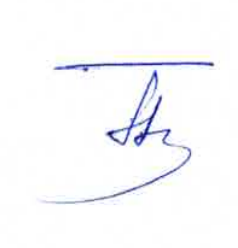             В.В.Пустовалова№ п/пСписок участников (ФИО полностью)ДолжностьПринимал/а ли участие в играх МАОУСОШ №19 г. Томска ранее (да/нет)Является ли участником высшей лиги ЧГК города Томска (да/нет) 